PR červen 24  – 	 zápis pí. ZeidlováPR srpen 24    –  	 zápis pí. Királ		PR listopad 24  – 	 zápis pí. Langová Plán duben  2024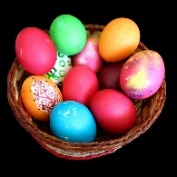  Z á k l a d n í   š k o l a,   R o k y c a n y,   Č e c h o v a   4 0 337 01  Rokycany, tel.: 371 723 255, 777 484 951,  e-mail: reditelka@skolaprakticka.cz Plán duben  2024 Z á k l a d n í   š k o l a,   R o k y c a n y,   Č e c h o v a   4 0 337 01  Rokycany, tel.: 371 723 255, 777 484 951,  e-mail: reditelka@skolaprakticka.cz Plán duben  2024 Z á k l a d n í   š k o l a,   R o k y c a n y,   Č e c h o v a   4 0 337 01  Rokycany, tel.: 371 723 255, 777 484 951,  e-mail: reditelka@skolaprakticka.cz  2. 4. Rozsviťme se modře – Světový den porozumění autismu  3. 4. Plzeňské podzemí, Muzeum strašidel – SPOLU, VIJarní vycházka - VE  4. 4.  Příprava na proj. den Vítání jara – NE - pečení  5. 4. Vítání jara – proj. den – jarní rostliny - VI, NE, Zei H. , Zei J. 8. 4. Exkurze – krejčovská dílna - VE10. 4. Dovedné ruce, domácí práce – projektový den 6. – 9. ročník – NE, VI, HÁ, Zei J. Přesazování pokojových květin - KI11. 4. Muzeum: Beseda – hrady a zámky – BA, VE, MALazebnický dvorek Plzeň – SPOLU -  VI12. 4. Poznáváme jarní květiny – sběr, lisování – OP JAK – MlečiceŘemeslo má zlaté dno 2024 – ukončení školního kola, uzávěrka krajského kola 16. 4. 2024 – NEJarní vycházka – Zei H. 17. 4. Kolorka – zdobení triček – SPOLU – VIUčíme se vařit – KIDDM – beseda o zvířatech - MA18. 4. Zápis do 1. ročníku – FA, MUCelodenní výlet – Karlštejn – SPOLU – BAZážitková naučná stezka Spejbla a Hurvínka – NE - SPOLU19. 4. Vaříme – Zei H. Jarní vycházka - MA22. 4. Knihovna – Den Země – VE, Zei H., MA23. 4. Den pro naši zahradu – projektový den, celá škola – Zei J.24. 4.  Pedagogická rada – zápis pí. KindlováTvořivá dílna – čarodějnice – KIProjektový den Cukrářem na zkoušku  – NE – SPOLU (24. a 25.4)25. 4. Legiovlak v Rokycanech – Zei J.do 25. 4.  včetněOdevzdání podkladů do plánu na květen26. 4. Jarní práce na zahradě – MlečiceČarodějnické a jarní  tvoření – Zei H., MAdo 29. 4. Odevzdání podkladů pro výplaty 29. 4. od 8, 00Kurz 1. pomoci – NE, VIZačátek plavání – náhradní termín30. 4. Pálení čarodějnic – Kamenný Újezd – VI, VE, NE, Zei H, Zei J. do 30. 4. Odevzdat seznam žáků – opakování z prospěchových důvodů - návrhy, opakování ze zdravotních důvodů, pokračování v ZV1. 5. Státní svátekDalší úkoly průběžnědodržovat hygienická pravidla, šetřit energiemidohled nad žáky, opakovaně žáky poučovat o bezpečnosti v případě vhodného počasí úprava určených částí školního pozemku – p. Zeidlprůběžně kontrolovat počet žáků, kteří se účastní  projektů Mléko a Ovoce do škol – hlášení změn! pravidelně odevzdávat aktualizace pro www.stránky školy pí. Nekulovéprostudovat veškeré materiály a dokumentaci dle zápisu z PR, důsledně sledovat nové vnitřní předpisyprojektová činnost 